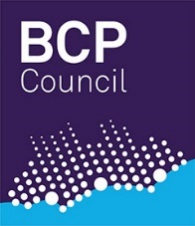 Highly ConfidentialReferral to Allegations Management ServiceThis form is to be completed by the Employer (Senior Manager).Referral form for an alleged incident of concern where it is believed that a member of staff either paid or unpaid has; • behaved in a way that has harmed or may have harmed a child; • possibly committed a criminal offence against or related to a child; • behaved towards a child or children in a way that indicates they may cause a risk of harm to a child.Once completed please send via email to the LADO at:	LADO@BCPcouncil.gov.uk 
The employer should NOT take action prior to referral unless there is an immediate risk to children or other individuals.Referrer details:Employing organisation:Details about adult of concern:Details about the Job role:Details of the alleged incident:Any previous concerns about the adult of concern:Details of child/children involved:Witnesses:If any actions taken so far, please describe:If the adult of concern is known to work with children elsewhere, please give known information. If the adult of concern lives with children or has children of their own, please give known information.After receipt the LADO will contact you for further discussion.Thank You.NameDesignationDate and timeTelephone noEmail addressBest method for contactNameFull addressTypeRegulatory bodyName Date of BirthAddressTelephone NoGenderEthnicityJob role titleBrief description of dutiesLocation Location Location Date and timeDate and timeDate and timeWhat is alleged to have happened?What is alleged to have happened?What is alleged to have happened?Please tickPlease tickPlease tickPhysicalEmotionalNeglectNeglectSexualTransferable risk in personal life.UnsuitableICT RelatedIntra-familial abuseName Date of birthDetails of parentsAddressTelephone NoGenderEthnicityDoes child have a Social Worker?Social Workers NameContact detailsAre parents aware of referral?Any other relevant informationName of witnessRoleAddressContact detailsName of witnessRoleAddressContact detailsName of WitnessRoleAddressContact detailsName of employer, address and type of work.Name of employer, address and type of work.Name, age, address of child and relationship